Приложение № 1                                                                             к постановлению администрацииДзержинского района                                                                                                                                   от 29.01.2019 г. № 91  Муниципальная программа отдела муниципального имущества администрации Дзержинского района «Управление имуществом Дзержинского района» на 2017-2021 г.г. Паспорт муниципальной программы отдела муниципального имущества администрации Дзержинского района «Управление имуществом Дзержинского района» (далее - муниципальная программа).Раздел 1. «Общая характеристика соответствующей сферы».В основу настоящей муниципальной программы положены следующие принципы управления муниципальным имуществом:- принцип прозрачности – обеспечение открытости и доступности информации о субъектах и объектах управления непрерывности процессов управления и контроля, выявление и учёт данных об объектах управления;- принцип ответственности – обеспечение ответственности всех участников процесса управления за результат и достижение установленных показателей деятельности;- принцип полноты, результативности и эффективности управления муниципальным имуществом – обеспечение полного учёта, отражения и мониторинга объектов муниципального имущества, в том числе путём развёртывания единой системы учёта и управления муниципальным имуществом, основанной на единой методологии учёта и управления, необходимости достижения наилучшего результата и основных показателей деятельности.Выполнению поставленных задач может препятствовать воздействие следующих рисков макроэкономического, финансового, организационного характера:- возникновения кризисных явлений в экономике;- недостаточность объёмов финансирования мероприятий муниципальной программы;- сокращение объёмов финансовых средств;- несвоевременное принятие нормативных правовых актов Российской Федерации и Калужской области.- изменение нормативов отчислений доходов от сдачи в аренду и продажи прав на заключение договоров аренды земельных участков, собственность на которые не разграничена, доходам от продажи земельных участков, собственность на которые не разграничена, по уровням бюджетов;- неисполнение договорных обязательств арендаторами.В целях контроля и минимизации данных рисков планируется реализация следующих мероприятий:- внесение изменений в нормативно правовую базу, принятую на местном уровне;- ведение мониторинга и контроля за соблюдением договорных обязательств.Одним из основных приоритетов социально-экономического развития района является увеличение бюджетных доходов на основе экономического роста и развития неналогового потенциала. Кроме того, необходимо повышение уровня собираемости неналоговых доходов, совершенствование учёта имущества, составляющего муниципальную казну, осуществление контроля за фактическим наличием, состоянием, использованием по назначению и сохранностью муниципального имущества и земельных участков.Решение вышеуказанных проблем в рамках муниципальной программы позволит увеличить доходную часть местного бюджета, а также значительно повысит эффективность расходования бюджетных средств, качество управления муниципальной собственностью, что будет способствовать оптимальному и ответственному планированию ассигнований местного бюджета.Раздел 2. «Цели, задачи, основные ожидаемые  конечные результаты, сроки и этапы реализации муниципальной программы. Перечень мероприятий по реализации муниципальной программы».Муниципальная политика по управлению муниципальным имуществом, в развитие которой положена настоящая муниципальная программа, направлена на реализацию целей и задач и определяет систему необходимых мероприятий с указанием сроков реализации, ресурсного обеспечения, планируемых показателей и ожидаемых результатов реализации муниципальной программы.Муниципальная программа определяет основные цели:- создание эффективной системы управления муниципальным имуществом;- рациональное и эффективное использование муниципального имущества и находящихся в муниципальной и государственной собственности земельных участков и максимизации доходности.  Выполнение поставленных целей обусловлено успешным решением следующих задач:Совершенствование системы оказания муниципальных услуг в сфере имущественно-земельных отношений и исполнение административных регламентов.Оформление права муниципальной собственности на все объекты недвижимости муниципальной собственности, использование и содержание муниципальной собственности.Обеспечение учёта и мониторинга муниципального имущества путём создания единой системы учёта и управления муниципальным имуществом, обеспечивающих механизмы сбора, консолидации и представления информации для принятия и анализа эффективности управленческих решений в отношении объектов муниципального имущества. Для решения задач муниципальной программы и достижения поставленных целей необходимо серьёзное внимание уделить контролю за состоянием и использованием муниципального имущества. Реализация муниципальной программы предполагает получение следующих результатов:- увеличение поступлений в бюджет за счёт увеличения количества заключённых договоров аренды, договоров купли-продажи земельных участков;- обеспечение земельными участками многодетных семей;- укрепление материально-технического обеспечения и управления в сфере управления муниципальной собственностью.Муниципальная программа реализуется в 2017 – 2021 годах. Этапы реализации муниципальной программы не выделяются.Перечень мероприятий по реализации муниципальной программы*при получении дополнительных источников финансирования 3. Обоснование выделения подпрограмм муниципальной программы, обобщённая характеристика основных мероприятий.Комплексный характер целей и задач муниципальной программы обуславливает целесообразность использования программно-целевых методов управления для скоординированного достижения взаимосвязанных целей и решения соответствующих им задач как в целом по муниципальной программе, так и по её отдельным подпрограммам.Программа включает следующие подпрограммы, которые являются составной частью муниципальной программы:«Регистрация права собственности»Для решения данной задачи будут реализованы мероприятия:- по изготовлению технической документации на объекты недвижимого имущества (технические планы и кадастровые паспорта), для последующей регистрации права муниципальной собственности на такие объекты в отделе Управления Федеральной службы государственной регистрации, кадастра и картографии;2.«Управление и распоряжение объектами недвижимости, находящимися в собственности администрации Дзержинского района»Для решения данной задачи будут реализованы мероприятия:- оплата коммунальных услуг;-  по выполнению работ по содержанию, ремонту и сносу имущества муниципальной казны,- по выполнению работ по оценке рыночной стоимости объектов недвижимого и движимого имущества муниципальной собственности, - по выполнению работ по технической экспертизе имущества муниципальной казны;3. «Управление и распоряжение земельными участками администрации Дзержинского района»- по выполнению работ по межеванию и постановке на кадастровый учет земельных участков,-  обеспечение выполнения проектов планировок земельных участков;- ведение претензионной и исковой работы;Обеспечение деятельности МБУ «Автотранспортный отдел»- Обеспечение деятельности МБУ «Автотранспортный отдел5.  «Информация по ресурсному обеспечению муниципальной программы».Общий объем финансирования Программы составляет: в 2017–2021 годах – 258 436,54 тыс. рублей, в том числе:средства бюджета Калужской области и МО ГП «Город Кондрово» –  59 084,42 тыс. рублейв том числе 2017 год   -  88 363,46 тыс. руб.;2018 год   -  105 408,08 тыс. руб.;2019 год   -  28 955,00 тыс. руб.;2020 год   -  17 855,00 тыс. руб.;2021 год   -  17 855,00 тыс. руб.Ресурсное обеспечение муниципальной программы носит прогнозный характер и подлежит ежегодному уточнению в установленном порядке при формировании проектов соответствующих бюджетов на очередной год и плановый период.6. Порядок взаимодействия ответственных исполнителей, соисполнителей, участников муниципальной программыОрганизация управления, текущий и финансовый контроль за реализацией Программы осуществляет администрация Дзержинского района.Ответственный исполнитель муниципальной программы,  несёт персональную ответственность за текущее управление реализацией муниципальной программы и конечные результаты, рациональное использование выделяемых на ее выполнение финансовых средств, определяет формы и методы управления реализацией муниципальной программы.Реализация муниципальной программы осуществляется в соответствии с планом реализации муниципальной программы (далее – план реализации), разрабатываемым на очередной финансовый год и содержащим перечень значимых контрольных событий муниципальной программы с указанием их сроков и ожидаемых результатов.План реализации составляется ответственным исполнителем муниципальной программы при разработке муниципальной программы.План реализации муниципальной программы утверждается ответственным исполнителем муниципальной программы.В случае принятия решения ответственным исполнителем муниципальной программы о внесении изменений в план реализации, не влияющих на параметры муниципальной программы, план с учётом изменений утверждается не позднее 5 рабочих дней со дня принятия решения.               Участники программы оказывают всестороннюю помощь ответственному исполнителю при планировании мероприятий программы, определении целевых показателей (индикаторов) муниципальной программы,  достижению основных целей и задач программы, участвуют в софинансировании, в соответствии с заключёнными договорённостями, разрабатывают и реализуют на территории поселения муниципальную программу «Управление имуществом администрации Дзержинского района».           В целях обеспечения оперативного контроля за реализацией муниципальных программ исполнитель муниципальной программы предоставляет в Администрацию Дзержинского района: 6.1. отчёт об исполнении плана реализации по итогам полугодия– до 15-го числа месяца, следующего за отчётным периодом; 6.2. отчёт об исполнении плана реализации по итогам  за год – до 1 марта года, следующего за отчётным.Требования к отчёту об исполнении плана реализации определяются методическими рекомендациями. Годовой отчёт должен содержать:6.2.1. конкретные результаты, достигнутые за отчётный период;6.2.2. перечень мероприятий, выполненных и не выполненных (с указанием причин) в установленные сроки;6.2.3. анализ факторов, повлиявших на ход реализации муниципальной программы;6.2.4. данные об использовании бюджетных ассигнований и внебюджетных средств на выполнение мероприятий;6.2.5. сведения о достижении значений показателей (индикаторов) муниципальной программы; 6.2.6. информацию о внесённых ответственным соисполнителем изменениях в муниципальную программу;6.2.7. информацию о результатах оценки бюджетной эффективности муниципальной программы;6.2.8. предложения по дальнейшей реализации муниципальной программы (в том числе по оптимизации бюджетных расходов на реализацию основных мероприятий муниципальной программы и корректировке целевых показателей реализации программы на текущий финансовый год и плановый период).6.3. информацию, необходимую для подготовки отчётов об исполнении плана реализации и отчёта о реализации муниципальной программы по итогам года (с учётом информации, представленной участниками муниципальной программы); копии актов, подтверждающих сдачу и приём в эксплуатацию объектов, строительство которых завершено, актов выполнения работ и иных документов, подтверждающих исполнение обязательств по заключённым муниципальным контрактам (гражданско-правовым договорам) в рамках реализации мероприятий муниципальной программы.6.4. план реализации муниципальной программы, разработанный на очередной финансовый год, который содержит перечень значимых контрольных событий муниципальной программы с указанием их сроков и ожидаемых результатов.Паспорт муниципальной подпрограммы «Регистрация права собственности»Паспорт муниципальной подпрограммы «Управление и распоряжение объектами недвижимости, находящимися в собственности администрации Дзержинского района»Паспорт муниципальной подпрограммы «Управление и распоряжение земельными участками администрации Дзержинского района»Паспорт муниципальной подпрограммы «Обеспечение деятельности МБУ «Автотранспортный отдел»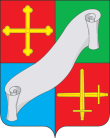 КАЛУЖСКАЯ ОБЛАСТЬ АДМИНИСТРАЦИЯ(исполнительно - распорядительный орган)МУНИЦИПАЛЬНОГО РАЙОНА «ДЗЕРЖИНСКИЙ РАЙОН»П О С Т А Н О В Л Е Н И ЕКАЛУЖСКАЯ ОБЛАСТЬ АДМИНИСТРАЦИЯ(исполнительно - распорядительный орган)МУНИЦИПАЛЬНОГО РАЙОНА «ДЗЕРЖИНСКИЙ РАЙОН»П О С Т А Н О В Л Е Н И Е"29" января 2019 г.                                         г. Кондрово                                       	№  91"29" января 2019 г.                                         г. Кондрово                                       	№  91О внесении изменений в муниципальную программу отдела муниципального имущества администрации Дзержинского района «Управление имуществом Дзержинского района» на 2017-2021 годы утвержденную постановлением администрации Дзержинского района от 30.12.2016 №1186 В соответствии с постановлением администрации Дзержинского района от 14.08.2013 № 1931 «Об утверждении  Порядка принятия решения о разработке муниципальных программ муниципального района «Дзержинский район», их формирования и реализации и Порядка проведения оценки эффективности реализации муниципальных программ муниципального района «Дзержинский район»В соответствии с постановлением администрации Дзержинского района от 14.08.2013 № 1931 «Об утверждении  Порядка принятия решения о разработке муниципальных программ муниципального района «Дзержинский район», их формирования и реализации и Порядка проведения оценки эффективности реализации муниципальных программ муниципального района «Дзержинский район»     ПОСТАНОВЛЯЮ:     ПОСТАНОВЛЯЮ:Внести изменения в муниципальную программу отдела муниципального имущества администрации Дзержинского района «Управление имуществом администрации Дзержинского района» на 2017-2021 годы, изложив  ее в новой редакции (прилагается).Разместить изменения в муниципальную программу отдела муниципального имущества администрации Дзержинского района «Управление имуществом Дзержинского района» на 2017-2021 годы на официальном сайте администрации Дзержинского района www.admkondrovo.ru.Постановление вступает в силу с момента его официального опубликования.Контроль за исполнением настоящего постановления возложить на заместителя главы администрации Дзержинского района Дрыманова С.А.Внести изменения в муниципальную программу отдела муниципального имущества администрации Дзержинского района «Управление имуществом администрации Дзержинского района» на 2017-2021 годы, изложив  ее в новой редакции (прилагается).Разместить изменения в муниципальную программу отдела муниципального имущества администрации Дзержинского района «Управление имуществом Дзержинского района» на 2017-2021 годы на официальном сайте администрации Дзержинского района www.admkondrovo.ru.Постановление вступает в силу с момента его официального опубликования.Контроль за исполнением настоящего постановления возложить на заместителя главы администрации Дзержинского района Дрыманова С.А.Временно исполняющий обязанности глава администрации  			                                      Дзержинского района                                                                                            В.В. ГрачёвВременно исполняющий обязанности глава администрации  			                                      Дзержинского района                                                                                            В.В. ГрачёвНаименование муниципальной программыМуниципальная программа отдела муниципального имущества администрации Дзержинского района «Управление имуществом Дзержинского района»Основание для разработки программы-Федеральный закон от 06.10.2003 № 131-ФЗ «Об общих принципах организации местного самоуправления в Российской Федерации».-Устав муниципального района «Дзержинский район»Муниципальный  заказчик ПрограммыАдминистрация Дзержинского районаРазработчик ПрограммыАдминистрация Дзержинского районаИсполнители 
мероприятий 
Программы:
Администрация Дзержинского района, 
организации, отобранные в порядке, предусмотренном действующим законодательством, различных форм собственности, привлечённые на основе аукционов, МУП «Дирекция Единого заказчика на услуги ЖКХ», МУП «Отдел капитального строительства», МБУ «АТО». Цели муниципальной программыЭффективное управление муниципальным имуществом.Рациональное и эффективное использование муниципального имущества и находящихся в муниципальной и государственной собственности земельных участков.Эффективное использование и обеспечение деятельности администрации транспортными средствами.Задачи муниципальной программыСовершенствование системы оказания муниципальных услуг в сфере имущественно-земельных отношений и исполнение административных регламентов.Оформление права муниципальной собственности на все объекты недвижимости муниципальной собственности, использования и содержания муниципальной собственности.Обеспечение учёта и мониторинга муниципального имущества путём создания единой системы учёта и управления муниципальным имуществом, обеспечивающих механизмы сбора, консолидации и представления информации для принятия и анализа эффективности управленческих решений в отношении объектов муниципального имущества. Обеспечение земельными участками многодетных семей в соответствии с Законом Калужской области от 26.04.2012 № 275-ОЗОбеспечение транспортными средствами администрации Дзержинского районаЦелевые индикаторы и показатели муниципальной программы- осуществление государственной регистрации права собственности муниципального образования на объекты недвижимости ;- инвентаризация, постановка на кадастровый учёт объектов недвижимости ;- формирование и постановка на кадастровый учёт земельных участков ;- доходы от продажи и сдачи в аренду земельных участков и имущества.  Этапы и сроки реализации муниципальной программыМуниципальная программа реализуется с 2017 по 2021 годыОбъёмы и источники финансирования ПрограммыОбщий объем финансирования Программы составляет: в 2017–2021 годах – 258 436,54 тыс. рублей, в том числе:средства бюджета Калужской области и ГП «Город Кондрово» ––  57584,42 тыс. рублейв том числе 2017 год   -  88 363,46 тыс. руб.;2018 год   -  105 408,08 тыс. руб.;2019 год   -  28 955,00 тыс. руб.;2020 год   -  17 855,00 тыс. руб.;2021 год   -  17 855,00 тыс. руб.Ресурсное обеспечение муниципальной программы носит прогнозный характер и подлежит ежегодному уточнению в установленном порядке при формировании проектов соответствующих бюджетов на очередной год и плановый период.*при получении дополнительных источников финансированияПодпрограммы муниципальной программы«Регистрация права собственности»;«Управление и распоряжение объектами недвижимости, находящимися в собственности администрации Дзержинского района;«Управление и распоряжение земельными участками, находящимися в муниципальной и государственной собственности на территории г. Кондрово и сельских поселений Дзержинского района»«Обеспечение деятельности МБУ «Автотранспортный отдел»Ожидаемые результаты реализации муниципальной программы- пополнение доходной части местного бюджета;- эффективное расходование бюджетных средств;- рациональное администрирование неналоговых доходов;- оптимизация учёта муниципального имущества;- обеспечение земельными участками многодетных семей.N    
п/п  Раздел                     Исполнители     Срок         
исполнения   Источник                
финансирования.       20172018201920202021Муниципальная программа «Управление имуществом администрации Дзержинского района»Муниципальная программа «Управление имуществом администрации Дзержинского района»Муниципальная программа «Управление имуществом администрации Дзержинского района»Муниципальная программа «Управление имуществом администрации Дзержинского района»Муниципальная программа «Управление имуществом администрации Дзержинского района»Муниципальная программа «Управление имуществом администрации Дзержинского района»Муниципальная программа «Управление имуществом администрации Дзержинского района»Муниципальная программа «Управление имуществом администрации Дзержинского района»Муниципальная программа «Управление имуществом администрации Дзержинского района»Муниципальная программа «Управление имуществом администрации Дзержинского района»Подпрограмма 1.«Регистрация права собственности»Подпрограмма 1.«Регистрация права собственности»Подпрограмма 1.«Регистрация права собственности»Подпрограмма 1.«Регистрация права собственности»Подпрограмма 1.«Регистрация права собственности»Подпрограмма 1.«Регистрация права собственности»Подпрограмма 1.«Регистрация права собственности»Подпрограмма 1.«Регистрация права собственности»1.1.Оформление  технических паспортов на нежилые помещения, здания и сооруженияАдминистрация МР «Дзержинский район»ЕжегодноБюджет МР «Дзержинский район»0,000100100100Подпрограмма  2.«Управление и распоряжение объектами недвижимости, находящимися в собственности администрации Дзержинского района»Подпрограмма  2.«Управление и распоряжение объектами недвижимости, находящимися в собственности администрации Дзержинского района»Подпрограмма  2.«Управление и распоряжение объектами недвижимости, находящимися в собственности администрации Дзержинского района»Подпрограмма  2.«Управление и распоряжение объектами недвижимости, находящимися в собственности администрации Дзержинского района»Подпрограмма  2.«Управление и распоряжение объектами недвижимости, находящимися в собственности администрации Дзержинского района»Подпрограмма  2.«Управление и распоряжение объектами недвижимости, находящимися в собственности администрации Дзержинского района»Подпрограмма  2.«Управление и распоряжение объектами недвижимости, находящимися в собственности администрации Дзержинского района»Подпрограмма  2.«Управление и распоряжение объектами недвижимости, находящимися в собственности администрации Дзержинского района»Подпрограмма  2.«Управление и распоряжение объектами недвижимости, находящимися в собственности администрации Дзержинского района»Подпрограмма  2.«Управление и распоряжение объектами недвижимости, находящимися в собственности администрации Дзержинского района»2.1.Оплата коммунальных услугАдминистрация МР «Дзержинский район»ЕжегодноБюджет МР «Дзержинский район»9,90303030302.2.Содержание, ремонт и снос имущества муниципальной казныАдминистрация МР «Дзержинский район»ЕжегодноБюджет МР «Дзержинский район»1001525,706400(в т.ч. 3300*)1001002.3.Оценка объектов недвижимости и экспертизаАдминистрация МР «Дзержинский район» МБУ «Отдел капитального строительства»ЕжегодноБюджет МР «Дзержинский район»542343535352.4.Приобретение муниципального жилого фондаАдминистрация МР «Дзержинский район»ЕжегодноБюджет МР «Дзержинский район»0,00600,120,000,000,002.4.Приобретение муниципального жилого фондаАдминистрация МР «Дзержинский район»ЕжегодноБюджет Калужской области0,006000,000,000,000,002.5.Строительство муниципального жилого фондаАдминистрация МР «Дзержинский район», МБУ «Отдел капитального строительства»ЕжегодноБюджет МР «Дзержинский район»370480,180,000,000,002.5.Строительство муниципального жилого фондаАдминистрация МР «Дзержинский район», МБУ «Отдел капитального строительства»ЕжегодноБюджет ГП «Горд Кондрово»6 742,060,000,000,000,002.6Расходы на формирование уставного фондаАдминистрация МР «Дзержинский район», МУП «Дирекция единого заказчика»ЕжегодноБюджет МР «Дзержинский район»6700035816,360,000,000,002.6Расходы на формирование уставного фондаАдминистрация МР «Дзержинский район», МУП «Дирекция единого заказчика»Бюджет Калужской области0,00341620,000,000,002.7Приобретение автобусаДля перевозки детейАдминистрация МР «Дзержинский район»ЕжегодноБюджет МР «Дзержинский район»0,0092,330,000,000,002.7Приобретение автобусаДля перевозки детейАдминистрация МР «Дзержинский район»Бюджет Калужской области0,0018000,000,000,002.8Осуществление переданных полномочий ГП Кондрово» на строительство муниципального жилого фондаАдминистрация МР «Дзержинский район»ЕжегодноБюджет ГП «Город Кондрово»0,006742,060,000,000,00*при получении дополнительных источников финансирования*при получении дополнительных источников финансирования*при получении дополнительных источников финансирования*при получении дополнительных источников финансирования*при получении дополнительных источников финансирования*при получении дополнительных источников финансирования*при получении дополнительных источников финансирования*при получении дополнительных источников финансирования*при получении дополнительных источников финансирования*при получении дополнительных источников финансированияПодпрограмма  3.« Управление и распоряжение земельными участками, находящимися в муниципальной и государственной собственности на территории г. Кондрово и сельских поселений Дзержинского района»Подпрограмма  3.« Управление и распоряжение земельными участками, находящимися в муниципальной и государственной собственности на территории г. Кондрово и сельских поселений Дзержинского района»Подпрограмма  3.« Управление и распоряжение земельными участками, находящимися в муниципальной и государственной собственности на территории г. Кондрово и сельских поселений Дзержинского района»Подпрограмма  3.« Управление и распоряжение земельными участками, находящимися в муниципальной и государственной собственности на территории г. Кондрово и сельских поселений Дзержинского района»Подпрограмма  3.« Управление и распоряжение земельными участками, находящимися в муниципальной и государственной собственности на территории г. Кондрово и сельских поселений Дзержинского района»Подпрограмма  3.« Управление и распоряжение земельными участками, находящимися в муниципальной и государственной собственности на территории г. Кондрово и сельских поселений Дзержинского района»Подпрограмма  3.« Управление и распоряжение земельными участками, находящимися в муниципальной и государственной собственности на территории г. Кондрово и сельских поселений Дзержинского района»Подпрограмма  3.« Управление и распоряжение земельными участками, находящимися в муниципальной и государственной собственности на территории г. Кондрово и сельских поселений Дзержинского района»Подпрограмма  3.« Управление и распоряжение земельными участками, находящимися в муниципальной и государственной собственности на территории г. Кондрово и сельских поселений Дзержинского района»Подпрограмма  3.« Управление и распоряжение земельными участками, находящимися в муниципальной и государственной собственности на территории г. Кондрово и сельских поселений Дзержинского района»3.1.Судебные расходыАдминистрация МР «Дзержинский район»ЕжегодноБюджет МР «Дзержинский район»1002201001001003.2.Межевание и постановка на кадастровый учет земельных участков, подготовка проектов планировок.Администрация МР «Дзержинский район»ЕжегодноБюджет МР «Дзержинский район»1 212,00896,83855007007003.3Осуществление муниципального земельного контроляАдминистрация МР «Дзержинский район»ЕжегодноБюджет МР «Дзержинский район»35,000,000,000,000,00Подпрограмма 4. Обеспечение деятельности МБУ «Автотранспортный отдел»Подпрограмма 4. Обеспечение деятельности МБУ «Автотранспортный отдел»Подпрограмма 4. Обеспечение деятельности МБУ «Автотранспортный отдел»Подпрограмма 4. Обеспечение деятельности МБУ «Автотранспортный отдел»Подпрограмма 4. Обеспечение деятельности МБУ «Автотранспортный отдел»Подпрограмма 4. Обеспечение деятельности МБУ «Автотранспортный отдел»Подпрограмма 4. Обеспечение деятельности МБУ «Автотранспортный отдел»Подпрограмма 4. Обеспечение деятельности МБУ «Автотранспортный отдел»Подпрограмма 4. Обеспечение деятельности МБУ «Автотранспортный отдел»Подпрограмма 4. Обеспечение деятельности МБУ «Автотранспортный отдел»4.1Обеспечение деятельности МБУ «АТО»Администрация МР «Дзержинский район»МБУ «АТО»ЕжегодноБюджет МР «Дзержинский район»12202,2016408,4915890,0015890,0015890,004.1Обеспечение деятельности МБУ «АТО»Администрация МР «Дзержинский район»МБУ «АТО»ЕжегодноБюджет ГП «Горд Кондрово»538,30400900900900 Итого88 363,46105408,0828955,0017855,0017855,00Наименование муниципальной подпрограммы«Регистрация права собственности»Исполнители 
мероприятий 
подпрограммы:
Администрация Дзержинского района, 
организации, отобранные в порядке, предусмотренном действующим законодательством, различных форм собственности, привлечённые на основе аукционов Цели муниципальной подпрограммы- Эффективное управление муниципальным имуществом.Задачи муниципальной подпрограммы- изготовление технической документации на объекты недвижимого имущества (технические планы и кадастровые паспорта).- Регистрация права собственности на все объекты недвижимости муниципальной собственности в Управлении Федеральной службы государственной регистрации, кадастра и картографии.Целевые индикаторы и показатели муниципальной подпрограммы- осуществление государственной регистрации права собственности муниципального образования на объекты недвижимости;- инвентаризация, постановка на кадастровый учёт объектов недвижимости. Этапы и сроки реализации муниципальной подпрограммыМуниципальная программа реализуется с 2017 по 2021 годыОбъёмы и источники финансирования подпрограммыОбщий объем финансирования подпрограммы составляет: в 2017–2021 годах – 300 тыс. рублей, в том числе:средства бюджета Калужской области и МО ГП «Город Кондрово» ––  0,00 тыс. рублейв том числе 2017 год   -  0,00 тыс. руб.;2018 год   -  0,00 тыс. руб.;2019 год   -  100 тыс. руб.;2020 год   -  100 тыс. руб.;2021 год   -  100 тыс. руб.Ресурсное обеспечение муниципальной подпрограммы носит прогнозный характер и подлежит ежегодному уточнению в установленном порядке при формировании проектов соответствующих бюджетов на очередной год и плановый период.Ожидаемые результаты реализации муниципальной подпрограммы- оптимизация учёта муниципального имущества.Наименование муниципальной подпрограммы«Управление и распоряжение объектами недвижимости, находящимися в собственности администрации Дзержинского района»Исполнители 
мероприятий 
подпрограммы:
Администрация Дзержинского района, 
организации, отобранные в порядке, предусмотренном действующим законодательством, различных форм собственности, привлечённые на основе аукционов, МУП «Дирекция Единого заказчика», МУП «Отдел капитального строительства»  Цели муниципальной подпрограммы- Рациональное и эффективное использование муниципального имущества.Задачи муниципальной подпрограммы- оплата коммунальных услуг;- выполнение работ по содержанию, ремонту и сносу имущества муниципальной казны;- выполнение работ по оценке рыночной стоимости объектов недвижимого и движимого имущества муниципальной собственности;- выполнение работ по технической экспертизе имущества муниципальной казны;- строительство и приобретение муниципального жилья;- формирование уставных фондов муниципальных предприятий.Целевые индикаторы и показатели муниципальной подпрограммы- осуществление государственной регистрации права собственности муниципального образования на объекты недвижимости;- инвентаризация, постановка на кадастровый учёт объектов недвижимости; - увеличение жилой площади специализированного жилищного фонда. Этапы и сроки реализации муниципальной подпрограммыМуниципальная программа реализуется с 2017 по 2021 годыОбъёмы и источники финансирования подпрограммыОбщий объем финансирования подпрограммы составляет: в 2017–2021 годах – 168 553,71 тыс. рублей, в том числе:средства бюджета Калужской области ––  41 962,00 тыс. рублей и МО ГП «Город Кондрово» ––  6 742,06 тыс. рублейв том числе 2017 год   -  74 275,96 тыс. руб.;2018 год   -  87 482,75 тыс. руб.;2019 год   -  6 465 тыс. руб.;2020 год   -  165  тыс. руб.;2021 год   -  165  тыс. руб.Ресурсное обеспечение муниципальной подпрограммы носит прогнозный характер и подлежит ежегодному уточнению в установленном порядке при формировании проектов соответствующих бюджетов на очередной год и плановый период.Ожидаемые результаты реализации муниципальной подпрограммы- пополнение доходной части местного бюджета;- эффективное расходование бюджетных средств;- рациональное администрирование неналоговых доходов;Наименование муниципальной подпрограммы«Управление и распоряжение земельными участками администрации Дзержинского района»Исполнители 
мероприятий 
подпрограммы:
Администрация Дзержинского района, 
организации, отобранные в порядке, предусмотренном действующим законодательством, различных форм собственности, привлечённые на основе аукционов Цели муниципальной подпрограммы- Рациональное и эффективное использование земельных участков.Задачи муниципальной подпрограммы- выполнение работ по межеванию и постановке на кадастровый учет земельных участков;- обеспечение выполнения проектов планировок земельных участков;- ведение претензионной и исковой работы;- осуществление муниципального земельного контроля.Целевые индикаторы и показатели муниципальной подпрограммы- формирование и постановка на кадастровый учёт земельных участков ;- доходы от продажи и сдачи в аренду земельных участков.  Этапы и сроки реализации муниципальной подпрограммыМуниципальная программа реализуется с 2017 по 2021 годыОбъёмы и источники финансирования подпрограммыОбщий объем финансирования подпрограммы составляет: в 2017–2021 годах – 9 663,84 тыс. рублей, в том числе:средства бюджета Калужской области и МО ГП «Город Кондрово» ––  0,00 тыс. рублейв том числе 2017 год   -  1 347 тыс. руб.;2018 год   -  1 116,84 тыс. руб.;2019 год   -  5 600 тыс. руб.;2020 год   -  800 тыс. руб.;2021 год   -  800 тыс. руб.Ресурсное обеспечение муниципальной подпрограммы носит прогнозный характер и подлежит ежегодному уточнению в установленном порядке при формировании проектов соответствующих бюджетов на очередной год и плановый период.Ожидаемые результаты реализации муниципальной подпрограммы- пополнение доходной части местного бюджета;- обеспечение земельными участками многодетных семей.Наименование муниципальной подпрограммы«Обеспечение деятельности МБУ «Автотранспортный отдел»Исполнители 
мероприятий 
подпрограммы:
Администрация Дзержинского района, 
организации, отобранные в порядке, предусмотренном действующим законодательством, различных форм собственности, привлечённые на основе аукционов Цели муниципальной подпрограммы- Обеспечение деятельности МБУ «Автотранспортный отдел».Задачи муниципальной подпрограммы- обеспечение транспортом администрации Дзержинского района;- оплата коммунальных услуг;- выполнение работ по содержанию, ремонту имущества находящегося в ведении МБУ «АТО»;Целевые индикаторы и показатели муниципальной подпрограммы- обеспечение транспортом администрации Дзержинского района;- выполнение работ по содержанию, ремонту имущества находящегося в ведении МБУ «АТО»;Этапы и сроки реализации муниципальной подпрограммыМуниципальная программа реализуется с 2017 по 2021 годыОбъёмы и источники финансирования подпрограммыОбщий объем финансирования подпрограммы составляет: в 2017–2021 годах – 79 918,99 тыс. рублей, в том числе:средства бюджета МО ГП «Город Кондрово» ––  3 638,30 тыс. рублейв том числе 2017 год   -  12 740,50 тыс. руб.;2018 год   -  16 808,49 тыс. руб.;2019 год   -  16 790,00 тыс. руб.;2020 год   -  16 790,00 тыс. руб.;2021 год   -  16 790,00 тыс. руб.Ресурсное обеспечение муниципальной подпрограммы носит прогнозный характер и подлежит ежегодному уточнению в установленном порядке при формировании проектов соответствующих бюджетов на очередной год и плановый период.Ожидаемые результаты реализации муниципальной подпрограммы- эффективное расходование бюджетных средств.